Please send this request to: comite.endurance@fia.com Reason of your request:Decision of the Endurance Committee:      Accepted	      Refused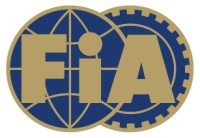 DRIVERS’ CATEGORISATIONRECTIFICATION REQUEST FORM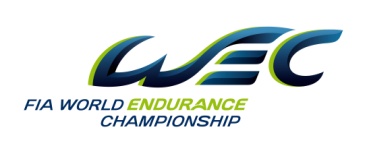 Surname : Surname : First Name:First Name:E-mail address: E-mail address: Team:Team:Nationality:Nationality:Nationality of your license:Nationality of your license:Date:Date:Licence grade:  A               B              C           Other:Current grade on the FIA WEC list: Bronze      Silver       Gold      Platinum Grade expected: Bronze      Silver       Gold      PlatinumLe      …/…/2012Pour le Comité Endurance / For the Endurance CommitteeD. ChevrierV. Beaumesnil